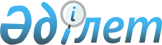 Об утверждении Правил осуществления мер безопасности органами военного управленияПриказ Министра обороны Республики Казахстан от 4 ноября 2014 года № 511. Зарегистрирован в Министерстве юстиции Республики Казахстан 2 декабря 2014 года № 9918.
      Примечание РЦПИ!
      Порядок введения в действие приказа см. п.2
      В целях реализации пункта 3 статьи 1 Закона Республики Казахстан от 5 июля 2000 года "О государственной защите лиц, участвующих в уголовном процессе", ПРИКАЗЫВАЮ:
      1. Утвердить прилагаемые Правила осуществления мер безопасности органами военного управления.
      2. Настоящий приказ вводится в действие с 1 января 2015 года и подлежит официальному опубликованию. Правила
осуществления мер безопасности органами военного управления
      Сноска. Правила - в редакции приказа и.о. Министра обороны РК от 31.03.2023 № 266 (вводится в действие по истечении десяти календарных дней после дня его первого официального опубликования). Глава 1. Общие положения
      1. Настоящие Правила определяют порядок осуществления органами военного управления мер безопасности в отношении лиц, участвующих в уголовном процессе.
      2. Органами военного управления применяются меры безопасности в отношении военнослужащих, граждан, пребывающих в запасе, во время прохождения ими воинских сборов, лиц гражданского персонала воинских частей, соединений или государственных учреждений Вооруженных Сил Республики Казахстан, других войск и воинских формирований, путем применения установленных Законом Республики Казахстан "О государственной защите лиц, участвующих в уголовном процессе" (далее - Закон) мер безопасности с учетом особенностей прохождения воинской службы и работы в воинских частях, соединениях или государственных учреждениях Вооруженных Сил Республики Казахстан, других войск и воинских формирований (далее – воинские части и учреждения).
      Кроме того, в отношении защищаемого лица применяются также меры безопасности в виде перевода защищаемого лица к новому месту воинской службы в воинские части и учреждения, перевод (откомандирование) военнослужащего, проходящего воинскую службу по призыву или по контракту.
      3. Меры безопасности осуществляются с соблюдением конфиденциальности сведений о защищаемом лице и применяемых в отношении него мерах безопасности. Глава 2. Порядок осуществления мер безопасности
      4. При поступлении мотивированного постановления вынесенного органом принимающим решение о применении мер безопасности согласно статьи 21 Закона, орган осуществляющий меры безопасности, самостоятельно избирает необходимые меры безопасности в пределах своей компетенции, предусмотренные статьей 7 Закона.
      5. Перевод (откомандирование) защищаемого лица осуществляется с его согласия, выраженного в письменном виде.
      Обеспечение жильем защищаемого лица, осуществляется в порядке определенным жилищным законодательством Республики Казахстан.
      6. При переводе (откомандировании) защищаемого лица, орган, осуществляющий меры безопасности, с учетом характера угрозы в отношении защищаемого лица, оказывает содействие кадровым органам в подборе и устройстве на временное или постоянное место службы или учебы и выносит мотивированное постановление в соответствии с требованиями Главы 12 Уголовно-процессуального кодекса Республики Казахстан, которое направляет в соответствующее структурное подразделение Министерства обороны Республики Казахстан.
      7. Орган, осуществляющий меры безопасности, письменно предупреждает командира воинской части и руководителя учреждения, о неразглашении сведений, которые им были доверены или стали известны в отношении защищаемого лица.
      8. Откомандирование защищаемого лица в другую воинскую часть и учреждение, осуществляется в соответствии с Правилами о служебных командировках в пределах Республики Казахстан работников государственных учреждений, содержащихся за счет средств государственного бюджета, а также депутатов Парламента Республики Казахстан, утвержденными постановлением Правительства Республики Казахстан от 22 сентября 2000 года № 1428.
      9. Перевод военнослужащего осуществляется в соответствии с Правилами прохождения воинской службы в Вооруженных Силах, других войсках и воинских формированиях Республики Казахстан, утвержденными Указом Президента Республики Казахстан от 25 мая 2006 года № 124.
      10. Заявление защищаемого лица о восстановлении на прежнем месте службы или учебы подается в письменной форме и фиксируется органом, осуществляющим меры безопасности.
      В случае перевода, орган, осуществляющий меры безопасности, ходатайствует перед кадровым органом воинской части либо учреждения о назначении защищаемого лица на равную или вышестоящую должность с обеспечением его использования по основной или однопрофильной специальности.
					© 2012. РГП на ПХВ «Институт законодательства и правовой информации Республики Казахстан» Министерства юстиции Республики Казахстан
				
 И. Тасмагамбетов
"СОГЛАСОВАНО" 
Генеральный Прокурор 
Республики Казахстан 
______________ А. Даулбаев 
5 ноября 2014 год Утверждены
приказом Министра обороны
Республики Казахстан
от 4 ноября 2014 года № 511